О присвоении адресов     Согласно  статьи 11 главы 2 Закона Республики Коми от 20.11.2006 года № 115-РЗ «О порядке решения вопросов административно-территориального и муниципального устройства, о наименованиях географических и иных объектов в РК» (в редакции Закона РК от 27.12.2006 года № 144-РЗ), Постановления Правительства РФ от 19 ноября 2014 г. № 1221 «Об утверждении правил присвоения, изменения и аннулирования адресов», постановления администрации сельского поселения «Пезмег» от 16.11.2015 № 134 «Об утверждении административного регламента предоставления муниципальной услуги «Присвоение, изменение и аннулирование адреса объекту адресации на территории  сельского поселения «Пезмег», на основании заявления Федоровой Галины Михайловны, администрация сельского поселения «Пезмег»,   П О С Т А Н О В Л Я Е Т:  Присвоить адрес жилому дому,  расположенному на земельном участке с кадастровым номером 11:06:3801006:66, расположенному по адресу:                        168041,  Российская Федерация, Республика Коми, Корткеросский муниципальный район, сельское поселение «Пезмег», п.Аджером, ул.Лесная, дом 21а.Настоящее постановление вступает в силу  со дня принятия. Глава сельского поселения «Пезмег»                                        А.А.Торопов ШУÖМШУÖМ ПОСТАНОВЛЕНИЕ ПОСТАНОВЛЕНИЕ         от 14 января 2020 года                 №  01(Республика Коми, Корткеросский район, Пезмег) (Республика Коми, Корткеросский район, Пезмег) 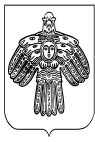 